Slovenský zväz športového rybolovuSlovenský rybársky zväz – Rada, ŽilinaSRZ MsO Banská Bystrica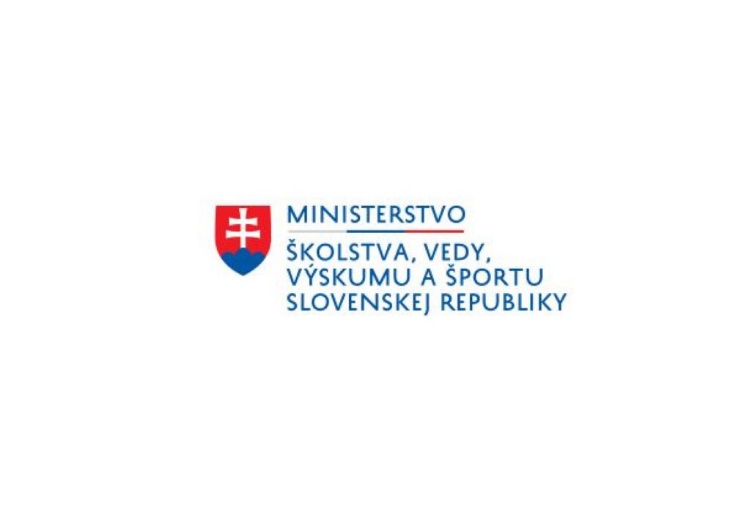 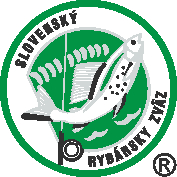 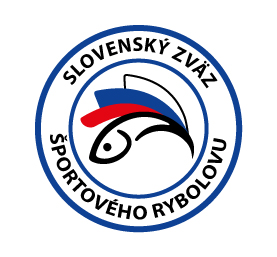 PropozícieLRU – Prívlač2. liga2. dvojkolo09.09.2022 – 11.09.2022Banská Bystrica Pstruhové jazero - Plážové kúpaliskoPodľa plánu športovej činnosti na rok 2022 Slovenský zväz športového rybolovu v spolupráci so SRZ Rada Žilina a MsO SRZ Banská Bystrica usporiada 2. dvojkolo  2. ligy LRU – Prívlač. Účastníci pretekov: družstvá MO, MsO SRZTermín konania:	09.09.2022 – 11.09.2022 Miesto konania:	Súkromné pstruhové jazero na plážovom kúpalisku Aqualand v Banskej BystriciOrganizačný štáb:Riaditeľ pretekov:		Radoslav LichýGarant rady SRZ: 		Pavol KadlecHlavný rozhodca: 		Pavol KubišSektoroví rozhodcovia: 	Miroslav TimčákTechnický vedúci:		Milan MarčekBodovacia komisia: 		Pavol Kubiš, Marián Medveď, Radoslav Lichý, Andrej ŠagátZdravotnícke zabezpečenie:   na tel. 112V prípade nepriaznivej pandemickej situácie môžu byť preteky preložené alebo zrušené, informácia bude zverejnená týždeň pred pretekmi.Každý pretekár je povinný dodržiavať hygienické opatrenia podľa aktuálnej vyhlášky Úradu verejného zdravotníctva SR, ktoré budú zverejnené pred pretekmi.Technické pokyny:Preteká sa podľa Predpisov SZŠR a  platných súťažných pravidiel pre LRU – Prívlač a aktuálnych modifikácií..Športový rybársky pretek je usporiadaný podľa zákona 216/2018 Z.z. § 20 a vykonávacej vyhlášky 381/2018 § 15.Maximálna dĺžka rybárskeho prúta je 280 cm. Brodenie:   ZAKÁZANÉ Bodovanie: 		ako na pstruhových vodách  1 ryba – 1 bod, ostatné druhy rýb nad 20 cm dĺžky (vrátane) 1 bod  Pretekárska trať:	Súkromný pstruhový revír na Plážovom kúpalisku Aqualand v Banskej Bystrici Sektor A, B, C, D: Trať bude postavená na súkromnom pstruhovom jazere Aqualand v Banskej Bystrici. Hĺbka vody je 0-2,5m. Dno je spevnené, prevažne štrkovo-pieskového charakteru a voda má stojaci charakter.Výskyt rýb: 	pstruh dúhovýNáhradná trať: 	nie je stanovená Zraz účastníkov: 	Piváreň Úsvit (Kpt. Nálepku 2A), Banská BystricaČasový harmonogram: Piatok 09.09.2022 19:00 – 19:15 hod. - prezentácia a kontrola preukazov. Ak sa družstvo nemôže zúčastniť prezentácie z objektívnych príčin, je povinné toto nahlásiť hlavnému rozhodcovi popr. garantovi (najneskôr do začiatku prezentácie) a ten vykoná žrebovanie za neho. Ak sa zástupca družstva neohlási v tomto termíne, nemôže družstvo nastúpiť na preteky.19:15 – 19:45 hod. -  žrebovanie 1. preteku, odovzdanie bodovacích preukazov. Sobota 10.09.2022 08:30 – 08:40 hod. - nástup súťažiacich, otvorenie súťaže08:40 – 09:00 hod. - kontrola účasti družstiev, súťažiacich 09:00 – 09:10 hod. - presun pretekárov na pretekárske úseky 09:10 – 09:15 hod. - príprava pretekárov a kontrola totožnosti rozhodcami 09:15 – 10:00 hod. - 1. pretek – 1. časť 1.kola (lovia všetky sektory)10:00 – 10:15 hod. - prestávka a posun pretekárov na 2. časť 1. kola 10:15 – 11:00 hod. - 1. pretek – 2. časť 1. kola (lovia všetky sektory)11:00 – 11:15 hod. - príprava pretekárov na 3. časť 1. kola 11:15 – 12:00 hod. - 1. pretek – 3. časť 1. kola (lovia všetky sektory)12:00 – 12:15 hod. - prestávka a posun pretekárov na 4. časť 1. kola 12:15 – 13:00 hod. - 1. pretek – 2. časť 2. kola (lovia všetky sektory)13:00 – 14:30 hod. - Oznámenie priebežných výsledkov, losovanie Nedeľa  11.09.2022  08:30 – 08:40 hod. - nástup súťažiacich, otvorenie súťaže08:40 – 09:00 hod. - kontrola účasti družstiev, súťažiacich 09:00 – 09:10 hod. - presun pretekárov na pretekárske úseky 09:10 – 09:15 hod. - príprava pretekárov a kontrola totožnosti rozhodcami 09:15 – 10:00 hod. - 1. pretek – 1. časť 1.kola (lovia všetky sektory)10:00 – 10:15 hod. - prestávka a posun pretekárov na 2. časť 1. kola 10:15 – 11:00 hod. - 1. pretek – 2. časť 1. kola (lovia všetky sektory)11:00 – 11:15 hod. - príprava pretekárov na 3. časť 1. kola 11:15 – 12:00 hod. - 1. pretek – 3. časť 1. kola (lovia všetky sektory)12:00 – 12:15 hod. - prestávka a posun pretekárov na 4. časť 1. kola 12:15 – 13:00 hod. - 1. pretek – 2. časť 2. kola (lovia všetky sektory)15:00 hod. oznámenie výsledkov súťaže a ukončenie Záverečného ceremoniálu sa musia zúčastniť všetci súťažiaci!Záverečné ustanovenia:Všetci pretekári musia mať platné registračné preukazy športovca SZŠR, preukazy člena  SRZ a povolenie na rybolov. Vedúci družstva musí na požiadanie rozhodcu predložiť  platnú súpisku družstva.Preteká sa za každého počasia. V prípade búrky bude pretek prerušený a bude sa postupovať podľa platných súťažných pravidiel.Každý pretekár preteká na vlastnú zodpovednosť a riziko.Maximálna dĺžka rybárskeho prúta je 280 cm.Brodenie je zakázané. Ubytovanie a strava: usporiadateľ nezabezpečuje, nutné zabezpečiť individuálnou formou, napr.: Hotel Dixon (priamo pri trati pretekov ) 048/471 78 00Informácie o pretekoch: Andrej Šagát 0904 744 086 Na zabezpečenie týchto pretekov bol použitý príspevok uznanému športu z Ministerstva školstva, vedy výskumu a športu Slovenskej republiky.Propozície kontroloval predseda ŠO LRU- prívlač.Petrov zdar!MO, MsO SRZSúčet umiestneníSpolu bodyPočet rýb1Banská Bystrica A30187,52072Banská Bystrica B252183013Humenné B34124,62194Púchov34137,32365Ružomberok30161,81916Želiezovce20234,8517